OBJEDNÁVKANa faktuře uvádějte číslo naší objednávky. Platné elektronické podpisy: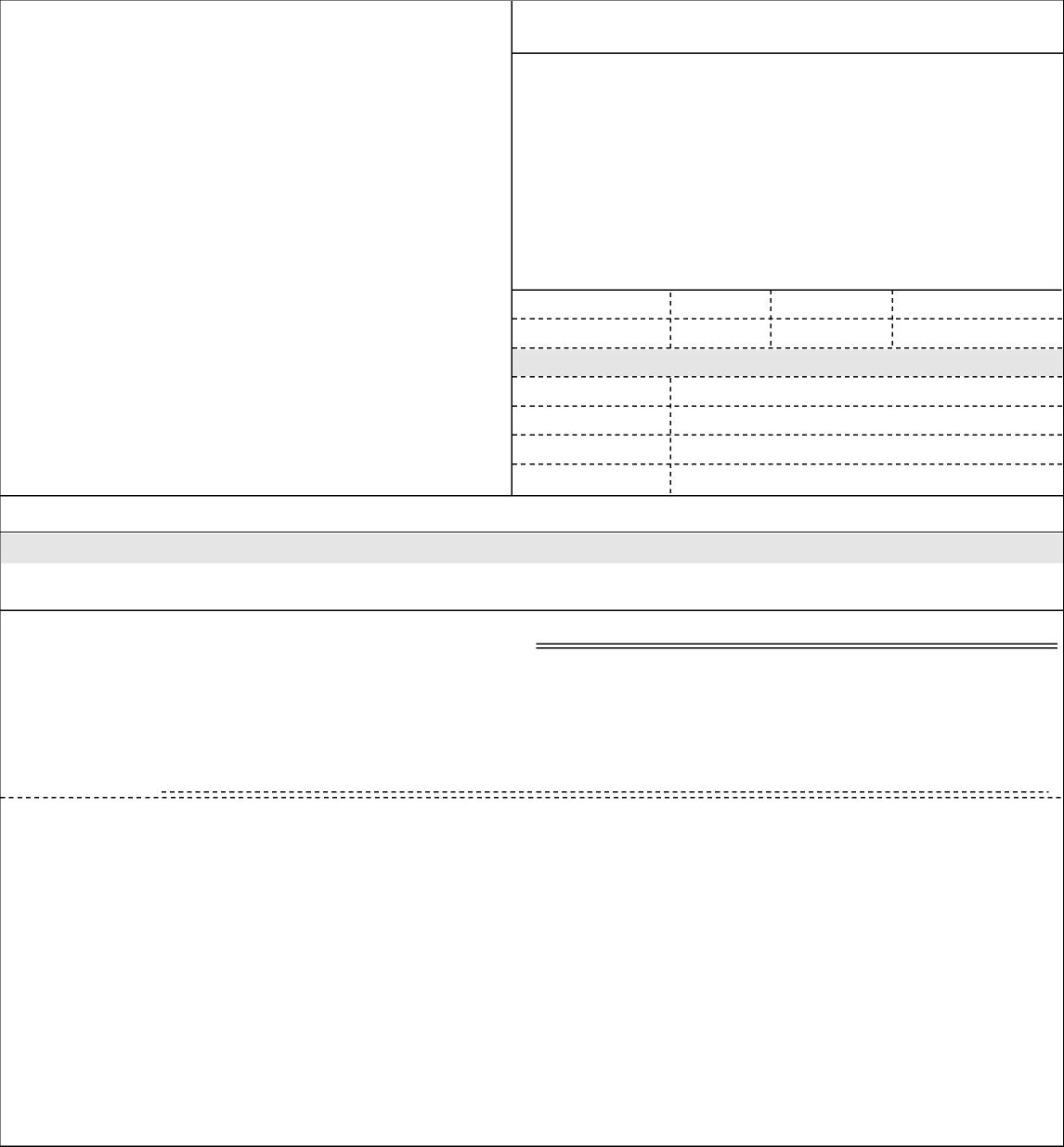 21.08.2019 11:49:58 - VYMAZÁNO(Admin. grantů)28.08.2019 10:10:48 - VYMAZÁNO- příkazce operace (Schváleno řešitelem grantu) 28.08.2019 15:29:56 - VYMAZÁNO- správce rozpočtu (Schválen správcem rozpočtu)(*) NÚDZ je státní zdravotnická organizace zřízená MZČR pod č. j. 16037/2001.